.WALK, WALK, SAILOR STEP, SAILOR STEP, RIGHT KICK BALL-CHANGEFORWARD-ROCK, BACK-ROCK, JAZZ BOX ¼ RIGHTIntermediate option:STEP, DRAG, CROSS-ROCK, CHASSE LEFT, ½ TURN, TOUCHSIDE, BEHIND, ¼ STEP, ½ PIVOT, ¼ STEP, BEHIND, SIDE (FULL TURN 8 COUNT VINE)SHIMMY, 2, 3, CLAP, BACK 2, 3, 4Use attitude and your imagination during the walks...the words to the song say "I'm steppin' out baby, back into my life again"POINT, CROSS, POINT, CROSS, BUMP UP & DOWN & UP & DOWN &Your hips draw the letter "C" in the airREPEATTowards the end of the song, the music stops, but keep dancing at the same tempo and the music will kick back in.Steppin' Out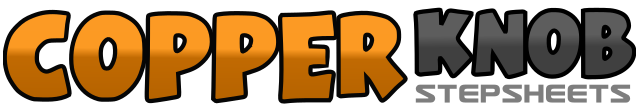 .......Count:48Wall:4Level:Improver.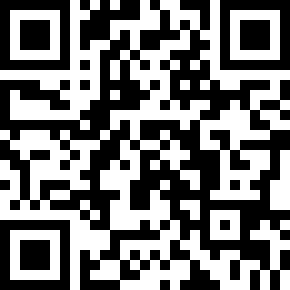 Choreographer:Joanne Brady (USA) & Maggie Gallagher (UK)Joanne Brady (USA) & Maggie Gallagher (UK)Joanne Brady (USA) & Maggie Gallagher (UK)Joanne Brady (USA) & Maggie Gallagher (UK)Joanne Brady (USA) & Maggie Gallagher (UK).Music:Steppin' Out - Scooter LeeSteppin' Out - Scooter LeeSteppin' Out - Scooter LeeSteppin' Out - Scooter LeeSteppin' Out - Scooter Lee........1-2Walk forward right, walk forward left3&4Step right behind left, step left to side, step right in place5&6Step left behind right, step right to side, step left in place7&8Kick right forward, step slightly back on right, step left in place1-2Rock forward on right, recover weight onto left3-4Rock back on right, recover weight onto left5-6Cross step right over left, step back on left7-8Turn ¼ right stepping on right, step left together1&2&Rock forward on right, recover to left, rock back on right, recover to left3&4&Rock forward on right, recover to left, rock back on right, recover to left1-2Step large step to side on right, drag left toe to touch together3-4Cross rock left over right, recover weight onto right5&6Step left to side, step right together, step left to side lifting right knee slightly7-8Turn ½ right and step right to side, touch left next to right1-2Step left to side, step right behind left3-4Step left ¼ turn left, step forward on right5-6Pivot ½ turn left (weight on left), turn ¼ turn left and step right to side7-8Step left behind right, step right to side (completing whole turn)1-2Step left to side and shimmy shoulders for 2 counts3-4Drag right towards left, touch right next to left and clap5-6Walk back right, left7-8Walk back right, left1-2Point right toe to side, cross step right over left3-4Point left toe to side, cross step left over right5&6Touch right toe forward and bump hip up, bump left hip back, bump right hip down&Bump left hip back7&8Bump right hip up, bump left hip back, bump right hip down&Bump left hip back